Scenariusz zajęć zdalnych dla dzieci 4-letnichOpracowanie: nauczyciele wychowania przedszkolnego SPP w WolanowieTemat zajęć: Malowanie muzykiGrupa: 4- latkiCele ogólne:wzmacnianie więzi rodzinnychrozwijanie mowyrozwijanie inwencji twórczej dzieckaCele szczegółowe- dziecko:swobodnie wypowiada się na określony tematodpowiada na pytania wykonuję instrument muzyczny- grzechotkędoskonali sprawność manualnąRealizacja zadań zgodna z podstawą programową.Kompetencje kluczowe: Porozumiewanie się w języku ojczystym:słuchanie wiersza czytanego przez rodzicawypowiadanie się na temat wierszarozumienie i wykonywanie poleceń Umiejętność uczenia się:odwoływanie się do doświadczeń i posiadanej wiedzyMetody pracy:–	czynne: ćwiczeń, zadań stawianych dziecku oraz kierowania własną działalnością–	słowne: rozmowa kierowana, objaśnienia i instrukcjeFormy pracy: indywidualna Środki dydaktyczne:Teks wiersza T. Fiutowskiej „Żabki” (załącznik 1), pusta puszka lub plastikowa butelka po napoju, nożyczki, groch lub ryż lub kukurydza, plastelina jeśli wykorzystujemy puszkę i taśma klejąca, mazaki, farby, papier kolorowy samoprzylepny.Przebieg zajęć:„Żabki”- wiersz T. Fiutowskiej czytany przez rodzica. (załącznik1)Rodzic czyta wiersz dziecku, następnie rozmawia z dzieckiem na temat przeczytanego wiersza. Rodzic zadaje pytania dziecku dotyczące przeczytanej treści:- Przed kim uciekały żabki?– Dlaczego żabki uciekały przed bocianem?Praca plastyczno- techniczna pt. „Instrument muzyczny- grzechotka” (załącznik 2)Rodzic wymienia elementy potrzebne do wykonania pracy i zapoznaje dziecko ze sposobem wykonania „Grzechotki”. Dzieci wsypują do puszek po napojach lub butelek plastikowych: groch, ryż lub kukurydzę albo produkt dostępne w domu. Otwory zaklejają plasteliną, a następnie taśmą klejącą. Dzieci na koniec mogą pomalować grzechotki mazakami lub farbami lub wykleić je papierem kolorowym samoprzylepnym. Akompaniowanie na grzechotkach do znanej dzieciom piosenki ze strony internetowej przedszkola.Rodzic puszcza wybraną przez dziecko piosenkę z repertuaru dziecięcego ze strony internetowej przedszkola, a dziecko do tej muzyki gra na swoim zrobionym instrumencie- grzechotce.EwaluacjaRozmowa rodzica z dzieckiem na temat przeprowadzonych zajęć. Podziękowanie dziecku za wspólną zabawę. Pochwalenie dziecka i zachęcenie go do dalszej pracy.Załącznik 1Przed groźnym boćkiemcztery żabki małedo stawu skakały.Pierwsza – hyc!Druga – hyc!Trzecia – hyc!A ta czwarta – nic.Bociek nad nią stoi,już otwiera dziób,a ona do wody chlup!Ona – myk,ona – bryk,bociek nie ma nic!Załącznik 2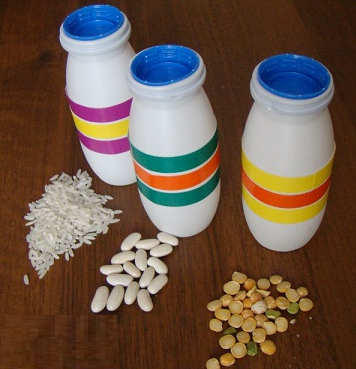 